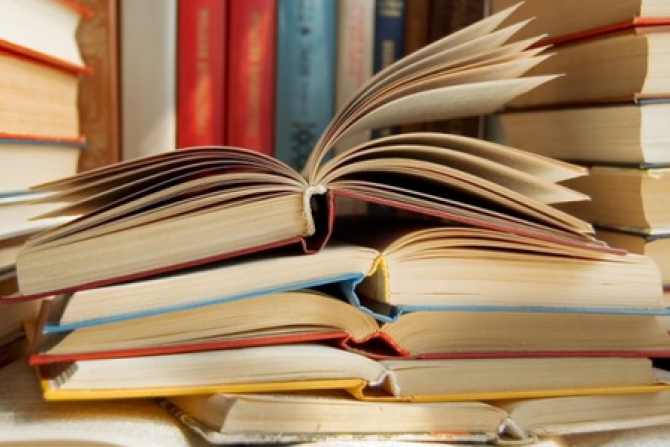 Вебліографічний покажчик Українська  літератураКатегорія: діти середнього та старшого шк. віку    Аудіокнигиhttps://www.ukrlib.com.ua/books/printit.php?tid=866 «Зачарована Десна» https://sluhay.com.ua/2435103:ivan-franko-zahar-berkut«Захар Беркут»Буктрейлериhttps://www.youtube.com/watch?v=hF3b1yNcP_w«Захар Беркут»https://www.youtube.com/watch?v=SLyjWw_sK9I «Зачарована Десна» Художні фільмиhttps://www.youtube.com/watch?v=BkdObCqMECs «Захар Беркут»https://www.youtube.com/watch?v=2Zi71IvGuPw Зачарована Десна» Повні тексти творів https://www.ukrlib.com.ua/books/printitzip.php?tid=866  Довженко «Зачарована Десна»https://www.ukrlib.com.ua/books/printit.php?tid=645    Іван Франко «Захар Беркут»ІсторіяНайдавніші часиКатегорія: діти середнього та старшого шк. вікуАудіокнигаhttps://www.youtube.com/watch?v=LN6eClz8WI0  - Перші поселенці (Найдавніші часи)http://studies.in.ua/ru/istoriya-ukrainy-lekcii/1116-tema-1-ukrayina-/u-naydavnsh-chasi-kiyivska-rus.html -Тема 1. Україна у найдавніші часи. Київська РусьСередні вікиhttps://www.youtube.com/watch?v=IzK20bzVGMU  Мандрівка в середньовіччя,історик Майкл Лоадсhttps://www.youtube.com/watch?v=P4A_lVqEVXA –Початок середньовіччя - Переселення народів (частина 1)https://www.youtube.com/watch?v=bn_SqsMaf40 -Початок середньовіччя - Переселення народів (частина 2)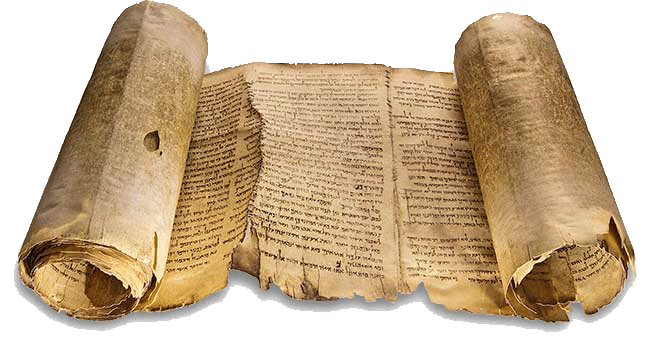 Безпека в інтернеті    Категорія: Для батьків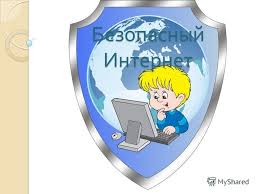 https://www.youtube.com/watch?v=z3LlaHodJ-o   Дія Влог // Безпека дітей в інтернеті.Розповідає Анастасія Дьякова, радник з питань безпечного інтернету для кожної дитини при віце-прем’єр - міністрі — міністрі цифрової трансформаціїПередивившись відеоматеріал ви зможете відповісти на питання:З якими ризиками діти зіштовхуються в інтернеті? Скільки хвилин достатньо злочинцю, щоб отримати інтимне фото дитини? Як захистити дітей на державному, міжнародному рівнях Про курс «безпека дітей в інтернеті» на платформі  Дія. Цифрова освіта. Про «вечерю без гаджетів» в родинах та правила білборду. https://osvita.diia.gov.ua/courses/serial-dlya-batkiv-onlayn-/bezpeka-/ditey  Серіал для батьків «Безпека дітей в Інтернеті.Дізнайтесь, як уберегти дітей онлайн від шкідливих матеріалів, кібербулінгу, суїцидальних Інтернет-спілок, сексуального насильства.